Муниципальное бюджетное общеобразовательное учреждениеРизоватовская средняя общеобразовательная школа                                                                                                                        Утверждено                                                                                                                       Директор МБ ОУ Ризоватовская СШ                                                                                                                        _____________ Г. А. Зимаева                                                                                                                        «15» апреля 2024 гПрограмма волонтёрского отряда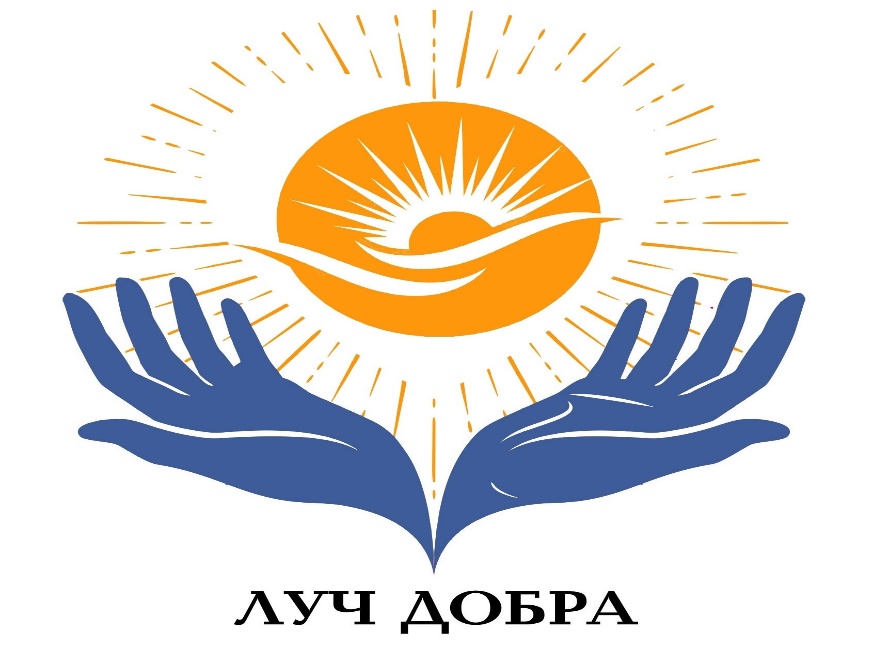 Программу составила руководитель волонтерского отрядаРизоватова Любовь Александровна2023-2024 учебный годСОДЕРЖАНИЕПояснительная записка ........................................................... 3Цели и задачи программы....................................................... 5Организация и структура волонтерского отряда.................. 6Права и обязанности членов отряда....................................... 7Заповеди волонтеров школы................................................... 8Направления деятельности...................................................... 9Ожидаемые результаты работы.............................................. 12План работы.............................................................................. 13ПОЯСНИТЕЛЬНАЯ ЗАПИСКАВолонтерские или добровольческие организации - это свободные союзы людей, объединенных каким-либо общим специальным интересом. Их деятельность связана, как правило, с благотворительностью, милосердием. В России сегодня действует много молодежных волонтерских объединений, которые занимаются пропагандой здорового образа жизни. Волонтерское движение сейчас развивается довольно бурно. И одна из основных причин этого – добровольность и свобода выбора. Добровольно выбранная социально значимая деятельность неизмеримо выше для личности подростка навязанной извне. К тому же, формирование компетентности возможно только в единстве с ценностями человека, т.е. при глубокой личной заинтересованности человека в данном виде деятельности. Миссия нашего волонтерского отряда – внести вклад в физическое и нравственное оздоровление общества, сделать жизнь окружающих светлее и ярче. Цель: оказать позитивное влияние на сверстников при выборе ими жизненных ценностей. Мы понимаем, что невозможно заставить человека жить здоровой и гармоничной жизнью, если он этого не хочет. Но мы можем помочь ему осознать ответственность за свою жизнь и поставить его в ситуацию свободного выбора. Иначе говоря, сформировать его социальную компетенцию. Первые волонтеры отряда, те, которые начнут все с нуля, им необходимо пропустить идею волонтерства через себя и тогда узнают, что эта деятельность не просто развлечение и способ покрасоваться. Главное здесь – активная жизненная позиция, ответственность и высокая цель - желание изменить этот мир к лучшему. Активная жизненная позиция, умение взаимодействовать и включаться в проект, умение получать и передавать информацию – это то, чем должен обладать волонтер для успешной работы. Работа в волонтерском отряде поможет ребятам поменяться внутренне, и даже внешне. Взгляд из равнодушного превратится в горящий и заинтересованный. Сам подросток обретет самоуважение, станет уверенным и привлекательным для окружающих. В дальнейшей жизни им проще будет общаться, взаимодействовать и включаться в любую деятельность, они будут уметь оказывать положительное влияние на людей, легко занимать лидерские позиции, проявлять в то же время толерантность и уважение к окружающим. В процессе деятельности волонтеры будут взаимодействовать с внешним миром, во-первых, получая воздействие извне, получая информацию, знания, обучаясь и развивая личностные качества (подготовка волонтеров), психологическое сопровождение; Во-вторых, взаимодействуя между собой в процессе деятельности, приобретают умения работать в команде, учатся разрешать конфликты, включаться в проект, несут ответственность. Сама волонтерская деятельность включает в себя подготовку выступлений, проведение акций, игр, участие в конкурсах, проведение социальных опросов, анкетирования. В-третьих, передавая информацию вовне, своим сверстникам, по принципу «равный – равному». Также, проводя Дни профилактики с тематическими информациями, профилактические занятия, занятия с элементами тренинга, изготовления буклетов, акции, оформление информационных листовок, тематического уголка, написание статей в газету. Все это будет способствовать формированию социальной компетентности. Наш отряд решает проблему пропаганды ЗОЖ, профилактики возникновения вредных зависимостей всеми доступными способами, оказание помощи нуждающимся:Информационный модуль1. Групповые занятия волонтеров для учащихся.2. Изготовление плакатов.3. Выпуск газеты.4. Оформление информационного стенда.5. Акции волонтеров.6. Листовки.7. Игры.8. Викторины.Тренинговый модуль:1. Обучающие занятия с волонтерами.2. Мини-тренинги для учащихся.Альтернативный модуль:1. Игры, конкурсы.2. Встречи с интересными людьми.3. Спортивные мероприятия.Ожидаемые результаты: Основной результат работы – формирование в ходе деятельности более ответственной, адаптированной, здоровой личности. Владеть знаниями о ЗОЖ и уметь аргументировано отстаивать свою позицию, формирование здоровых установок и навыков ответственного поведения, снижающих вероятность приобщения к, курению, алкоголизму: увеличение количества детей и подростков, вовлеченных в волонтерские отряды и проведение альтернативных мероприятий;привлечение детей и подростков к общественно значимой деятельности и уменьшение количества несовершеннолетних состоящих на внутри школьном учете и учете в ОПДН;создание модели детского и родительского волонтерского движения внутри школы и вне ее; уметь общаться с учащимися и взрослыми, владеть нормами и правилами уважительного отношения.участвовать в акциях по здоровому образу жизни организуемых школой, районом.Волонтёр - это доброволец, разговаривающий на языке юной аудитории, вызывающий доверие и интерес к себе. 
ЦЕЛИ ПРОГРАММЫ1 Развитие волонтерского движения в школе, формирование позитивных установок учащихся на добровольческую деятельность.2 Апробация новых форм организации занятости детей для развития их самостоятельной познавательной деятельности, профилактики вредных привычек, воспитания здорового образа жизни.3 Снижение уровня социальной напряженности подростков и молодежи посредством получения ими позитивных эмоций при участии в мероприятиях волонтерского отряда.ЗАДАЧИ1. Продвигать идеи волонтерства и поддержки молодежных волонтерских2. Определить направления деятельности волонтеров.3. Сформировать сплоченный деятельный коллектив волонтеров.4. Развитие личных и социальных компетенций участников, необходимых деятельности, повышение социального статуса волонтера через средства массовой информации.5. Возродить идею шефства как средства распространения волонтерского здоровый образ жизни (при помощи акций, тренинговых занятий, тематических выступлений, конкурсов и др.)6. Создать условия, позволяющие ученикам своими силами вести работу, снижение уровня потребления алкоголизма, табакокурения в подростковой среде. Предоставлять подросткам информации о здоровом образе жизни;7. Сформировать у педагогов школы мотивацию к работе по профилактическим программам.8. Создать механизм работы школы с окружающим социумом, через создание социально поддерживающих сетей сверстников и взрослых для детей и семей «группы риска».ОРГАНИЗАЦИЯ И СТРУКТУРА ВОЛОНТЕРСКОГО ОТРЯДАРуководит работой волонтеров – Л.А. Ризоватова, педагог.Основой волонтерского движения является отряд обучающихся - добровольцев.Основные направления волонтеровОбучение волонтеровПросветительская работа.Индивидуальная и коллективная работа.Финансирование  и материальная базаРабота волонтеров осуществляется на безвозмездной основе.Место реализации программыМБОУ Ризоватовская  СШ»Сроки реализации:2023 – 2024 учебный год.ПРАВА И ОБЯЗАННОСТИВолонтер имеет право:1. Выбрать тот вид добровольческой деятельности, который отвечает его потребностям и устремлениям.2. Участвовать в форумах общественных молодёжных объединений.3. Вносить предложения при обсуждении форм и методов осуществления волонтерской деятельности по профилактике.4.  На признание и благодарность за свой труд.5. Получение дополнительных заданий, необходимых волонтеру для выполнения возложенных на него задач.6.  Отказаться от выполнения задания (с объяснением уважительной причины)7. Прекратить свою деятельность в волонтерском отряде (по уважительной причине).Волонтер обязан:Четко и добросовестно выполнять порученную ему работу. Знать, уважать и следовать целям и принципам волонтерского движения. Соблюдать принцип конфиденциальности (не распространять не предназначенные для разглашения сведения, а также информацию о личной жизни просвещаемых людей).  Следовать инструкциям, выданным ему при инструктаже. Воздерживаться от выступления в качестве представителя учреждения, если только это не делается с согласия и предварительного одобрения. Уведомить о своем желании прекратить волонтерскую деятельность в организации не менее чем за 2 недели.Руководитель имеет право:1 Требовать от волонтера отчета за проделанную работу.2 Требовать уважительного отношения к руководителю и к тем, с кем общается.3 Отказаться от услуг волонтера при невыполнении им обязательств, нарушении дисциплины, некорректном поведении в отношении других активистов.4 Предоставлять возможность для получения волонтером дополнительного образования, необходимого ему для успешного осуществления его деятельности.Руководитель обязан:1.Создать волонтеру все необходимые ему условия труда.2 Разъяснять волонтеру его права и обязанности. Обеспечить безопасность волонтера (проинструктировать его о необходимой технике безопасности).4 Разрешать конфликтные ситуации, возникающие в процессе волонтерской деятельности.5 Проводить обучающие семинары и тренинги.Заповеди волонтеров отряда.Найди того, кто нуждается в твоей поддержке, помоги, защити его.Раскрой себя в любой полезной для окружающих и тебя самого деятельности. Помни, что твоя сила и твоя ценность - в твоем здоровье. Оценивай себя и своих товарищей не по словам, а по реальным отношениям и поступкам.Правила деятельности волонтера: Если ты волонтер, забудь лень и равнодушие к проблемам окружающих. Будь генератором идей! Уважай мнение других! Критикуешь – предлагай, предлагаешь - выполняй! Обещаешь – сделай!Не умеешь – научись! Будь настойчив в достижении целей! Веди здоровый образ жизни! Твой образ жизни – пример для подражания.Кодекс волонтеров:Хотим, чтобы стало модным – Здоровым быть и свободным!Знаем сами и малышей научим, Как сделать свое здоровье лучше!Акции – нужное дело и важное. Скажем вредным привычкам – НЕТ! Мы донести хотим до каждого: Глупо - самим причинять себе вред! (Акции против табакокурения алкоголизма, наркотиков и СПИДа)Кто тренируется и обучается, У того всегда и все получается. Тренинг лидерства, тренинг творчества. Приятно общаться, действовать хочется!(Два в одном – обучение и общение. Тренинги “Я - лидер”, “Уверенностьв себе”, “Успешное общение”, “Твоя цель – твой успех”, “Ты и команда”,“Я – творческая личность”)Готовы доказать на деле: Здоровый дух – в здоровом теле! ( Участие вконкурсах по пропаганде ЗОЖ)Проблема. Цели. Ресурсы и срок. В работе первое дело – планирование!Волонтеры освоили новый подход – Социальное проектирование!Соблазнов опасных подальше держись. С нами веди интересную жизнь!Думай, когда отвечаешь “нет” и “да” И помни, что выбор есть всегда!РАБОТА ВОЛОНТЕРОВНАПРАВЛЕНИЯ ДЕЯТЕЛЬНОСТИ:1 «Мы в ответе за нашу планету» - организация субботников, экологических десантов;Изучение экологической обстановки в регионе; формирование правовой и экологической культуры; озеленение прилегающей территории, аудиторий школы; участие в экологических мероприятиях района.Цель: способствовать положительным изменениям состояния окружающей среды.2 «Нам жить и помнить!» - помощь ветеранам, вдовам труженикам тыла Великой Отечественной войны;Историческое значение каждого русского человека измеряется его заслугами Родине, его человеческое достоинство – силой его патриотизма. Н. Г. ЧернышевскийАктуальность:1 Молодое поколение стало забывать о значении победы в Великой Отечественной Войны, сама победа стала историй, сухими фактами из учебника.2 Отсутствие должного внимания подрастающим поколением к историческим корням - ветеранам войн и труженикам тыла века великих потрясений.Цель: воспитание способности делать свой жизненный выбор и нести за него ответственность, отстаивать свои интересы, своего отряда, своей семьи, своего народа, государства, освоение навыков самоуправления.Задачи:1 Формировать гордость за отечественную историю, сохранять историческую память поколений в памяти потомков;2 Воспитать уважение к национальной культуре, своему народу, традициям своей страны.3 Проявлять свою гражданскую позицию, бороться с безнравственными и противоправными поступками людей.3 «Спорт и здоровый образ жизни!» - пропаганда ЗОЖ как альтернатива алкоголизму, табакокурению и наркомании.Актуальность:Наша современная молодежь не ведет здоровый образ жизни. Двигательная активность детей стала очень низкой, спорт и физическая культура перестали быть значимыми. Такое положение вещей угрожает психическому и физическому здоровью школьников.Цель: формирование у учащихся всех возрастов понимания значимости здоровья для собственного самоутверждения.Задачи: Воспитать у сверстников культ здоровья и научить их основам здорового образа жизни. Формировать у школьников навыки сопротивления влиянию социальной среды. Способствование преодолению вредных привычек учащихся путем привлечения их к физкультуре и спорту.4 «Семейное счастье» - воспитание уважительного отношения к семье, духовным корням, популяризация многодетных семей.Цель: познакомить учащихся с основными этапами развития семьи и путями преодоления кризисов, способствовать формированию у старшеклассников установки на необходимость взращивания любви в семье.ОЖИДАЕМЫЕ РЕЗУЛЬТАТЫ:Основной результат работы – формирование в ходе деятельности более ответственной, адаптированной, здоровой личности.Владеть знаниями о здоровом образе жизни и уметь аргументировано отстаивать свою позицию, формирование здоровых установок и навыков ответственного поведения.Увеличение количества детей и подростков, вовлеченных в волонтерские отряды.Привлечение детей и подростков к общественно значимой деятельности и уменьшение количества несовершеннолетних состоящих на внутришкольном учете и учете в ПДН.Уметь общаться с учащимися и взрослыми, владеть нормами и правилами уважительного отношения.Участвовать в акциях по здоровому образу жизни организуемых школой, районом.Система навыков приобретенных в школьном волонтерском отряде:навык ответственного принятия решений;навык критического мышления и способности сделать правильный выбор;навык конструктивного поведения и управления собой в различных ситуациях.Основные принципы:добровольностьтолерантностьбезвозмездностьинициатива и оптимизмпатриотизмвзаимопомощь и поддержкаразвитие и самореализацияпартнерство и сотрудничествоправовое равенствоПЛАНработы волонтерского отряда «ЛУЧИКИ ДОБРА»№МероприятияСроки 1Организационное заседание волонтерского отряда. Распределение поручений. Составление плана работы на смену15.07.20242Наведение порядка и благоустройство пришкольной территории,  территории у церкви16.07.20243Участие в акциях ЗОЖ:  1) «Влияние алкоголя на здоровье человека» (беседа),  2)  “Умей сказать – “Нет!” (выпуск стенгазеты), 3) О вреде пива - мифы и реальность (изготовление листовок)17.07.20244Выпустить и раздать буклеты:«Нет терроризму» «Соблюдай правила дорожного движения»«Чистота спасет мир»18.07.20245Наведение порядка и благоустройство памятника погибшим воинам в ВОВ19.07.20246Оказание помощи ветеранам, вдовам, труженикам ВОВ22.07.20247Оформление уголка «Наши герои - участники СВО», Плетение маскировочных сетей23.07.20248Оформление уголка «Наши герои - участники СВО», Плетение маскировочных сетей24.07.20249Участие в акциях «Береги природу!», наведение порядка на территории родника25.07.202410Подведение итогов работы26.07.2024